Publish Your Self AssessmentYou will now attach and/or embed your self-assessment to the bottom of the blog post with the artifact you have chosen. You may choose to make this post private or public. After placing your artifact on a blog post, follow the instructions below.Categories - Self-AssessmentTags - Now tag your post using the tag that corresponds to the competency that you have written about. You can choose more than one. Please use lower case letters and be exact.#creativethinkingcc#communicationcc#criticalthinkingcc#socialresponsibilitycc#personalidentitycc#personalawarenessccUse the Add Document button located at the top of your post page and embed your self-assessment at the bottom of your blog post.Publish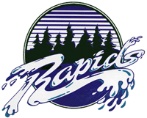 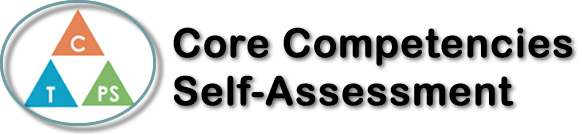 Name: Thea EricksonDate:  June 18th, 2020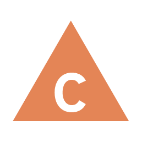 How does the artifact you selected demonstrate strengths & growth in the communication competency?In what ways might you further develop your communication competency?Self-ReflectionDescribe how the artifact you selected shows your strengths & growth in specific core competencies. The prompt questions on the left - or other self-assessment activities you may have done - may guide your reflection process.There are certain patterns that I have recognized in my learning during the Lit Circle Unit. I have recognized the improvement of my growth mindset and in my group collaboration.  I have seen my growth mindset improve through the characterization assignment and this final project. During the characterization assignment I first tried to use the Coggle website for my mind map, but I found it difficult and used a different website. However, for the final project I decided to try to use Coggle again, and I pushed myself to learn how to use it, rather than once again using another website. I knew that going into the group discussions that I was going to struggle with contributing to the conversation, normally, I prefer to just listen to the discussions because I get anxious when having to talk in groups. However, I found that having the discussions online instead of being in class helped me to contribute more.  It felt good that I was able to push myself to use a new website that I may be able to use in the future, and that I was able to better communicate with my group than I usually would.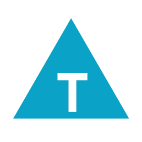 How does the artifact you selected demonstrate strengths & growth in the thinking competencies?In what ways might you further develop your thinking competencies?Self-ReflectionDescribe how the artifact you selected shows your strengths & growth in specific core competencies. The prompt questions on the left - or other self-assessment activities you may have done - may guide your reflection process.There are certain patterns that I have recognized in my learning during the Lit Circle Unit. I have recognized the improvement of my growth mindset and in my group collaboration.  I have seen my growth mindset improve through the characterization assignment and this final project. During the characterization assignment I first tried to use the Coggle website for my mind map, but I found it difficult and used a different website. However, for the final project I decided to try to use Coggle again, and I pushed myself to learn how to use it, rather than once again using another website. I knew that going into the group discussions that I was going to struggle with contributing to the conversation, normally, I prefer to just listen to the discussions because I get anxious when having to talk in groups. However, I found that having the discussions online instead of being in class helped me to contribute more.  It felt good that I was able to push myself to use a new website that I may be able to use in the future, and that I was able to better communicate with my group than I usually would.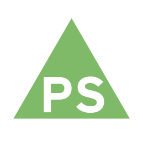 How does the artifact you selected demonstrate strengths & growth in the personal & social competencies?In what ways might you further develop your personal & social competencies?Self-ReflectionDescribe how the artifact you selected shows your strengths & growth in specific core competencies. The prompt questions on the left - or other self-assessment activities you may have done - may guide your reflection process.There are certain patterns that I have recognized in my learning during the Lit Circle Unit. I have recognized the improvement of my growth mindset and in my group collaboration.  I have seen my growth mindset improve through the characterization assignment and this final project. During the characterization assignment I first tried to use the Coggle website for my mind map, but I found it difficult and used a different website. However, for the final project I decided to try to use Coggle again, and I pushed myself to learn how to use it, rather than once again using another website. I knew that going into the group discussions that I was going to struggle with contributing to the conversation, normally, I prefer to just listen to the discussions because I get anxious when having to talk in groups. However, I found that having the discussions online instead of being in class helped me to contribute more.  It felt good that I was able to push myself to use a new website that I may be able to use in the future, and that I was able to better communicate with my group than I usually would.